Madrid Protocol Concerning the International Registration of MarksChange in the Amounts of the Individual Fee:  JapanThe Government of Japan has notified to the Director General of the World Intellectual Property Organization (WIPO) a declaration modifying the amounts of the individual fee payable with respect to Japan under Article 8(7) of the Madrid Protocol.In accordance with Rule 35(2)(b) of the Common Regulations under the Madrid Agreement and Protocol, the Director General of WIPO has, after consultation with the Office of Japan, established the following new amounts, in Swiss francs, of the said individual fee:This change will take effect on April 1, 2016.  Therefore, these amounts will be payable where Japan(a) 	is designated in an international application which is received, or is deemed to have been received under Rule 11(1)(c), by the Office of origin on or after that date;  or(b) 	is the subject of a subsequent designation which is received by the Office of the Contracting Party of the holder on or after that date, or is filed directly with the International Bureau of WIPO on or after that date;  or(c) 	has been designated in an international registration which is renewed on or after that date.  It should be noted that, pursuant to Rules 34(3)(a) and (7)(c), the new amount for the individual fee will apply as from April 1, 2016.  The International Bureau indicates, in a notification for the payment for the second part of the individual fee, the amount in force at the time of the issuance of that notification.  However, the new amount will apply if the payment is made on or after April 1, 2016, regardless of the amount indicated in the International Bureau’s notification.  Payment should be made by the due date indicated in the notification, as determined by the Japan Patent Office.  If this is not the case, the designation of Japan will be cancelled.  February 2, 2016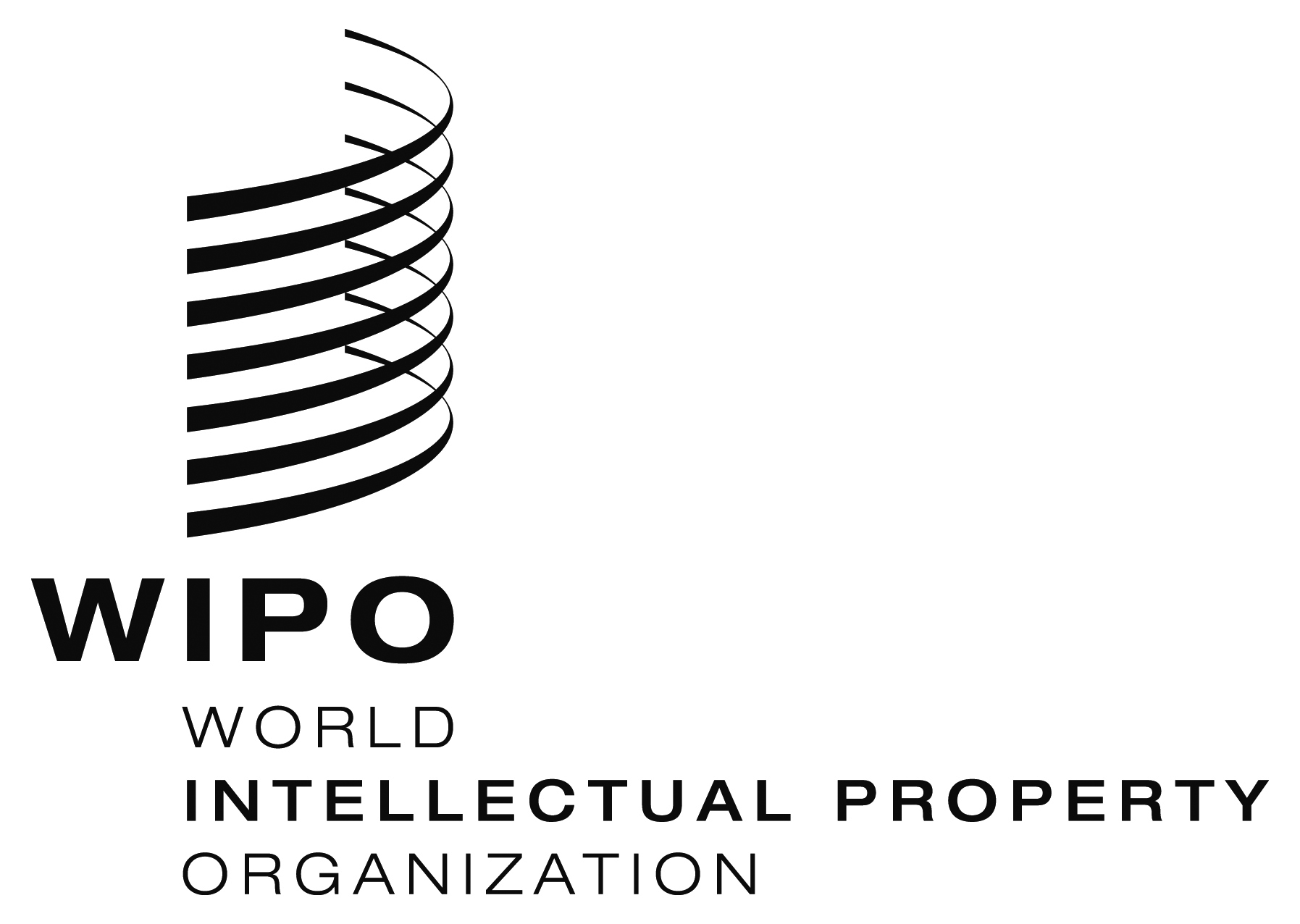 INFORMATION NOTICE NO. 8/2016INFORMATION NOTICE NO. 8/2016INFORMATION NOTICE NO. 8/2016ITEMSITEMSAmounts(in Swiss francs)Application orSubsequentDesignationFirst Part:Application orSubsequentDesignation–  for one class of goods or services 92Application orSubsequentDesignation–  for each additional class 70Application orSubsequentDesignationSecond Part:Application orSubsequentDesignation–  for each class of goods or services229Renewal–  for each class of goods or services315